Формы жестокого обращения с детьми:-Физическое насилие (преднамеренное нанесение физических повреждений ребенку);-Сексуальное насилие (вовлечение ребенка с его согласия или без такого в сексуальные действия со взрослыми);-Психическое насилие (периодическое, длительное или постоянное психическое воздействие на ребенка, тормозящее развитие личности и приводящее к формированию патологических черт характера).Это: открытое неприятие и постоянная критика ребенка, угроза в словесной форме, замечания в оскорбительной форме, унижающие достоинство, преднамеренная физическая или социальная изоляция, ложь и невыполнение взрослыми своих обещаний, однократное грубое психическое воздействие, вызывающее у ребенка психическую травму.- Пренебрежение нуждами ребенка (заброшенные дети, отсутствие элементарной заботы о ребенке, в результате которого нарушается его эмоциональное состояние и появляется угроза его здоровью и развитию).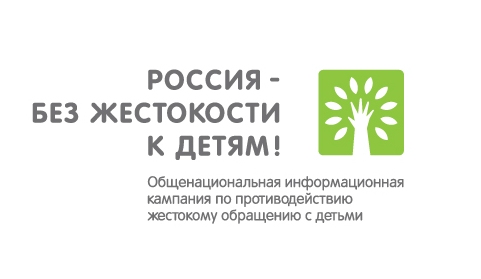 Признаки жестокого обращения с детьмиФизическое насилие:-боязнь физического контакта с взрослыми;-стремление скрыть причину травм;-плаксивость, одиночество, отсутствие друзей;-негативизм, агрессивность, жестокое обращение с животными;-суицидальные попытки.Сексуальное насилие:-ночные кошмары, страхи;-не свойственные возрасту знания о сексуальном поведении, не свойственные характеру сексуальные игры;-стремление полностью закрыть свое тело;-депрессия, низкая самооценка.Психическое насилие:-постоянно печальный вид, длительно подавленное настроение;-различные соматические заболевания;-беспокойство, тревожность, нарушения сна;-агрессивность;-склонность к уединению, неумение общаться;-задержка физического, умственного развития;-плохая успеваемость;-нервный тик, энурез.Пренебрежение нуждами ребенка (заброшенные дети):-задержка речевого и моторного развития;-постоянный голод, кража пищи;-требование ласки и внимания;-низкая самооценка, низкая успеваемость-агрессивность, импульсивность;-сонный вид и утомленность;-санитарно-гигиеническая запущенность;-отставание в физическом развитии;-часто вялотекущая заболеваемость;-антиобщественное поведение, вандализм.Муниципальное дошкольное образовательное учреждение «Детский сад комбинированного вида №8 «Белоснежка»Памятка Дошкольное детство — это период, когда формируется личность. Ребенок находится в полной зависимости от окружающих его взрослых, родителей и педагогов. Ненадлежащий уход, поведенческие, социальные и эмоциональные проблемы, возникающие в этом возрасте, приводят к тяжелым последствиям в будущем.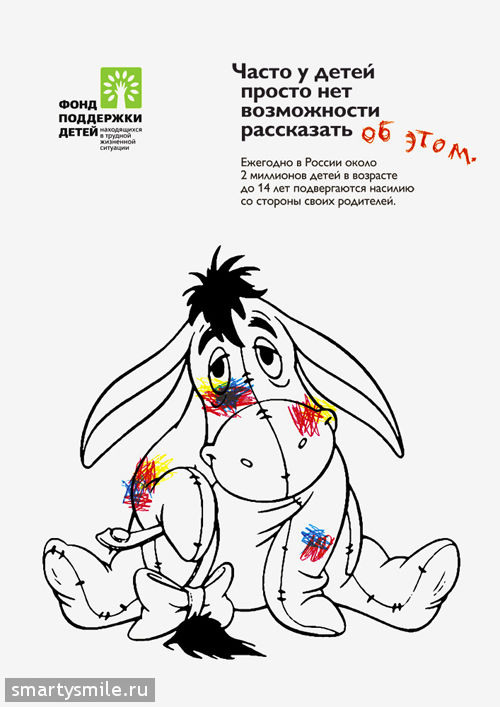 город МегионДействия взрослого в случае жестокого обращения с ребенком:Дети, которые подвергаются жестокому обращению, находятся во власти более сильного человека, испытывают страх, недоверчивы, замыкаются в себе.Признаки:-ребенок плохо развивается, его психическое и физическое развитие не соответствует возрасту;-ребенок неухожен, неопрятен, плохо пахнет, он апатичен, часто плачет или, наоборот, агрессивен, вызывающе себя ведет;-ребенок часто переходит от спокойного поведения к внезапно возбужденному поведению и наоборот;-у ребенка проблемы с обучением в связи с усталостью, недостатка во сне, с плохой концентрацией внимания;-ребенок проявляет отрицательные отношения к собственному телу, вплоть до причинения себе телесных повреждений, ребенок отказывается раздеваться, стремится скрыть синяки, царапины, раны;-ребенок жалуется на недомогание: головную боль, боли в животе, внешние воспаления в области мочеполовых органов;-ребенок испытывает враждебность или чувство страха по отношению к знакомому мужчине (отцу, брату, соседу) или матери;-ребенок проявляет сильную реакцию испуга или отвращения в связи с физической близостью определенного взрослого;-ребенок судорожно реагирует на поднятую руку;-ребенок чрезмерно стремится к одобрению взрослых, ласке, уходит от конфликта и спора с другими людьми, гипертрофированно проявляет заботу обо всем и обо всех;-ребенок демонстрирует не соответствующее его возрасту, взрослое поведение, рационален, интересуется вопросами секса;-ребенок рассказывает о случаях насилия или сексуальных домогательств, которые якобы произошли с другими детьми;-у ребенка проблема со сном, боязнь темноты, энурез.    Проявляющиеся в том или ином сочетании данные признаки могут свидетельствовать о жестоком обращении или насилии над ребенком, в том числе и сексуальном, педагог при подозрении в жестоком обращении должен постараться завоевать доверие ребенка, понаблюдать за его поведением, обращая внимание на вышеуказанные признаки. Обратите внимание на поведение родителей или опекунов, в беседах с ними выразите свою озабоченность поведением.     Если ребенок сам рассказал о жестоком обращении или сексуальном насилии, воспитателю необходимо:-похвалить ребенка за то, что он доверил вам тайну, чтобы он понял, что ему верят и серьезно относятся к его проблеме;-проявить понимание к чувствам вины и стыда ребенка, но не укреплять эти чувства в нем;-объяснить ему, что существует возможность прекратить насилие и жестокость, и что это нужно сделать в его интересах;- поставить ребенка в известность, что вы хотите предпринять некоторые меры.Нельзя:- показывать ребенку свои чувства (гнев, испуг, смятение, отвращение); - обвинять человека, совершившего проступок, потому что ребенок часто эмоционально к нему привязан и продолжает его любить; - просить ребенка сохранить в тайне ваш разговор, но нужно учесть просьбу ребенка сохранить его сообщение в тайне.   Обязательно необходимо обратиться за помощью к специалистам (медику, психологу, соц. педагогу, руководителю Учреждения)!Если ребенок рассказал о тайне другим детям, а не педагогу, то тогда нужно:-реагировать как можно более нейтрально (не проявлять чувства, не давать оценок);-оградить ребенка от реакции других детей;-уделить ребенку максимум внимания;-дать понять, что проблему можно решить.      В случае насилия над ребенком со стороны незнакомых взрослых не только ребенок, но и его родители нуждаются в помощи. Если это еще и сексуальное насилие, то оказание помощи требует специальной подготовки и медицинской экспертизы. Родители пережили шок и, как правило, хотят сохранить все в секрете от родственников, соседей и других детей. Если ребенок стал жертвой со стороны незнакомого человека, и в случае тщательно скрываемого жестокого обращения с ним родителей, педагог должен обратиться за помощью и советом к профессионалам из специальных служб и центров (психолог, детский адвокат, служба здравоохранения, служба защиты от насилия, телефон доверия).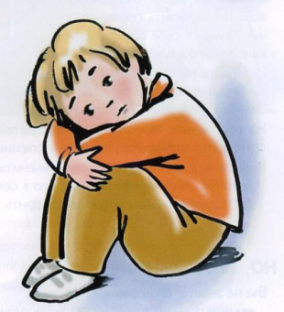 